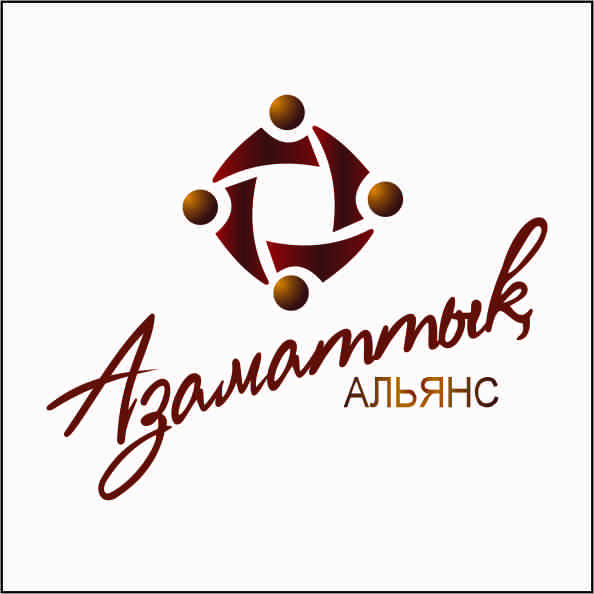 ПОЛОЖЕНИЕо конкурсе на лучший бизнес-проектдля людей с ограниченными возможностямиОбщие положенияНастоящее положение определяет требования к участникам, порядок и сроки проведения Конкурса на лучший бизнес-проект для людей с ограниченными возможностямиОрганизатором Конкурса является ОЮЛ «Гражданский Альянс Казахстана» при поддержке Министерства культуры и спорта РКЦели и задачи КонкурсаВыявление новых идей и бизнес-проектов для людей с ограниченными возможностями;Расширение возможностей трудоустройства и самозанятости инвалидов;Содействие предпринимательству среди людей с ограниченными возможностями, позиционирование темы людей с  ограниченными возможностями в общественном пространстве;Преодоление правовых и психологических барьеров людей с ограниченными возможностями, формирование социальных навыков, содействие в выстраивании правильного механизма  в предпринимательской средеУчастники КонкурсаВ Конкурсе может принять участие  любой гражданин Республики Казахстан, вне зависимости от возраста  и места проживания, а также любая организация, объединение или группа заинтересованных лиц, имеющих идеи бизнес-проектов которые могут реализовать или в которых могут быть задействованы инвалиды.Для участия в Конкурсе необходимо  оформить заявку (форма заявки прилагается)  и выслать  ее в Оргкомитет  на электронный адрес: biznesproekt_loo@mail.ru в срок до  5 ноября 2014 г. Требования к оформлению работ:        Материалы на конкурс  принимаются исключительно в электронном виде. Текстовые файлы представляются в формате MS Word, общий объем не более 3-х страниц.  	 Формат материалов, подготовленных в MS Word:      -  Формат страницы: А 4, поля: снизу 2 см, сверху 2 см, слева 3 см, справа  1,5 см.     - Шрифт «Times New Roman», только 14-й кегль.     - Междустрочный интервал — одинарный.    - Если в тексте имеются гиперссылки, их необходимо оформить как обычный текст, выделив синим цветомПрисланные на Конкурс проекты  не возвращаются.  Материалы могут  использоваться организаторами для популяризации среди целевой аудитории, а также при выпуске брошюры с бизнес-проектами  по итогам Конкурса.Организаторы Конкурса не несут ответственность за  нарушение участниками авторских прав третьих лицПорядок проведения КонкурсаЭтапы проведения конкурса:-Проведение информационной кампании о проведении Конкурса;-Сбор конкурсных заявок;-Рассмотрение и экспертная оценка конкурсных работ;-Подведение итогов и  проведение торжественного награждения победителей;-Выпуск и распространение брошюры с бизнес-проектамиКритерии оценивания бизнес – проектовАктуальность предложенного бизнес-проекта;Структурированность и системность представленной информации, доступность изложения;Экономическая эффективность: доходность, рентабельность, окупаемость;Количество задействованных  людей с ограниченными возможностями (рабочих мест) в проекте Оргкомитет КонкурсаОрганизация и проведение Конкурса  находятся в компетенции оргкомитета, состав которого определяет ОЮЛ «Гражданский Альянс Казахстана»Координация проведения Конкурса возлагается на оргкомитет, в функции которого входит:-определение условий проведения Конкурса, разработка соответствующего пакета документов;- формирование жюри конкурса;- обеспечение технической части Конкурса, связанной с приемом конкурсных работ, их оценкой и проведением церемонии награждения победителей;- изготовление и распространение сборника бизнес-проектов по итогам КонкурсаПодведение Итогов Конкурса, и награждение участников Рассмотрение присланных бизнес – проектов и определение победителей состоится с 5  по 10  ноября 2014 г.Оргкомитетом будут выбраны 5 лучших бизнес-проектов, согласно критериям оценивания;Пять победителей будут награждены  ценными призами;Торжественная церемония награждения победителей по итогам конкурса состоится 11 ноября в г. Астане.Все присланные проекты, отвечающие требования Конкурса, войдут в сборник бизнес-проектов, который будет издан и распространен по итогам Конкурса Организационные вопросыПо всем интересующим Вас вопросам можете обращаться в Оргкомитет:8 (7172) 44-14-87 8 701 628 84 44 -  Ширяева Аллаbiznesproekt_loo@mail.ruС уважением, ОЮЛ «Гражданский Альянс Казахстана»Приложение 1Заявка Конкурс на лучший бизнес-проектдля людей с ограниченными возможностямиИнформация о заявителе:Бизнес-проект:НазваниеОбщая информация об услуге, продукцииОбоснование необходимости реализации бизнес-проекта, рынок сбыта, спросОписание технолгии производства, необходимого сырья, пошаговой инструкции организации бизнеса по оказанию услуги  и т.д.Необходимое оборудование (перечень, где можно приобрести)Количество задействованных в бизнес-проекте людей с ограниченными возможностями (с учетом  их физических возможностей и нормами трудового законодательства)Примерные расчеты Расходы на приобретение оборудования (обязательно);Расходы на приобретение сырья (обязательно);Расходы на аренду помещения, коммунальные услуги, оплату труда, включая налоги/ в месяц;Рыночная (продажная) цена на  товар, услугу (обязательно)Мүмкіндігі шектеулі жандар үшін үздік бизнес-жобаға арналған конкурс туралы ЕРЕЖЕЖалпы ережеОсы ереже мүмкіндігі шектеулі жандар үшін үздік бизнес-жобаға арналған конкурсқа қатысушыларға қойылатын талаптарды, оның өткізілу 	тәртібі мен мерзімін анықтайды.  Конкурсты ұйымдастырушы Қазақстан Республикасы Мәдениет және спорт министрлігінің қолдауымен «Қазақстанның Азаматтық Альянсы» ЗТБ болып табылады. Конкурстың мақсаты мен міндетіМүмкіндігі шектеулі жандар үшін жаңа идеялар мен бизнес-жобаларды табу; Мүгедектердің жұмысқа орналасу және өзін-өзі жұмыспен қамту  мүмкіндігін кеңейту;Мүмкіндігі шектеулі жандар арасында кәсіпкерлікке ықпал ету, қоғамдық кеңістікте мүмкіндігі шектеулі жандар тақырыбын жандандыру; Мүмкіндігі шектеулі жандармен құқықтық және психологиялық кедергілерді еңсеру, әлеуметтік дағдыларын қалыптастыру, кәсіпкерлік ортада дұрыс механизмді орнатуға ықпал ету. Конкурс қатысушыларыКонкурсқа Қазақстан Республикасының кез-келген азаматы  қатыса алады, яғни мүгедектер қызмет ететін немесе іске асыра алатын бизнес-жоспар идеясы бар, жас шамасына және тұрғылықты жеріне қарамастан, сондай-ақ кез-келген ұйым, бірлестік немесе қызығушылық танытқан тұлғалар тобы. Конкурсқа қатысу үшін өтінімді рәсімдеу (өтінім нысаны ұсынылады) және оны Ұйымдастыру комитетінің электронды мекен-жайына жіберу қажет: 2014 жылдың 5 қарашасына дейін biznesproekt_loo@mail.ru. Жұмысты рәсімдеуге қойылатын талаптар: Конкурсқа арналған материалдар тек қана электрондық түрде қабылданады.         Мәтіндік файлдар MS Word форматымен ұсынылып, жалпы көлемі 3 беттен артық болмауы керек. 	Материал  форматы, дайындалуы MS Word:       -  Парақтар форматы: А4, жиегі: төменнен 2 см, жоғарыдан 2 см, сол жақтан 3 см, оң жақтан  1,5 см.     - Қәріптер «Times New Roman», тек қана14-й кегль.     - Жоларалық— жалқы.    - Егер мәтінде гипернұсқаулар болса, онда оларды қарапайым мәтінге рәсімдеп, көк түспен ерекшелеп қою қажет. Конкурсқа жіберілген жобалар қайтарылмайды. Ұйымдастырушылар материалдарды мақсатты аудитория арасында дәріптеу үшін, сонымен қатар Конкурстың қорытындысы бойынша бизнес-жоспарлар кітапшасын шығару кезеңінде қолданылуы мүмкін. Конкурс ұйымдастырушылары қатысушылардың авторлық құқығын үшінші тұлғаның бұзуына жауап бермейді.  Конкурстың жүргізілу тәртібіКонкурсты өткізу кезеңдері:- Конкурсты өткізу туралы ақпараттық науқан жүргізу; - Конкурстық өтінімдерді жинау;- Конкурстық жұмыстарды қарау және сарапшылық бағалау; - қорытындысын шығару және жеңімпаздарды салтанатты түрде марапаттау; - бизнес-жоспарлар жинағын шығару және тарату.Бизнес-жоспарларды  бағалау критериилеріҰсынылған бизнес-жоспарлардың көкейтестілігі;   Көрсетілген ақпараттың құрылымдылылығы мен жүйелілігі, түсінікті етіп жазылғандылығы. Экономикалық нәтижелілігі: пайдалылығы, тиімділігі, өтемділігі;Жобадағы әрекет ететін (жұмыс орнының) мүмкіндігі шектеулі жандардың саны. Конкурстың ұйымдастыру комитетіКонкурсты ұйымдастыру мен өткізу яғни, құрамын «Қазақстанның Азаматтық Альянсы» ЗТБ анықтайтын ұйымдастыру комитетінің құзырына кіреді. Конкурсты өткізу ұйымдастыру комитетіне жүктеледі, оның міндетіне кіреді: - Конкурстың өткізілу шартын анықтау, сәйкесінше құжаттар папкасын әзірлеу;  - Конкурстың қазылар алқасын жасақтау;   - Конкурстың техникалық бөлігін яғни, конкурстық жұмыстарды қабылдауға қатысты оларды бағалау мен жеңімпаздарды салтанатты түрде марапаттауды өткізуді қамтамасыз ету; - Конкурстың қорытындысы бойынша бизнес-жоспарлар жинағын шығару және тарату.Конкурстың қорытындысын шығару жәнеқатысушыларды марапаттауЖіберілген бизнес-жобаларды қарау және жеңімпаздарды анықтау         2014 жылдың 5 мен 10 қарашасы аралығында өткізіледі. Ұйымдастыру комитетімен 5 үздік бизнес-жоба бағалау өлшемдеріне сәйкес таңдалып алынады;Бес жеңімпаз бағалы сыйлықтармен марапатталатын болады; Конкурстың қорытындысы бойынша жеңімпаздарды салтанатты  марапаттау Астана қаласында 11 қарашада өткізіледі.Конкурстың талаптарына жауап бере алатын, жіберілген барлық жобалар, бизнес-жоспарлар жинағына кіріп, Конкурстың қорытындысы бойынша шығарылып, таратылатын болады.Ұйымдастырушылық сұрақтар	Барлық қызығушылық танытқан мәселелер бойынша Ұйымдастыру комитетіне хабарласуларыңызға болады: 	8 (7172) 44-14-87 	8 701 628 84 44 -  Ширяева Алла	biznesproekt_loo@mail.ru	Құрметпен, «Қазақстанның Азаматтық Альянсы» ЗТБ1-қосымшаМүмкіндігі шектеулі жандар үшін үздік бизнес-жобаға арналған конкурсөтініміӨтінім беруші туралы ақпарат:Бизнес-жоспар:Атауы Өнімнің қызметі туралы жалпы ақпарат.Бизнес-жоспарды іске асыру қажеттілігінің негізі, өткізу нарығы, сұранысы. Өндіріс технологиясын сипаттау, қажетті шикізат, көрсетілетін қызмет бойынша бизнесті ұйымдастырудың қадамдық нұсқаулығы және т.б. Қажетті құралдар (тізімі, қайдан алуға болатыны).Бизнес-жоспардағы әрекет ететін мүмкіндігі шектеулі жандар саны (олардың физикалық мүмкіндіктері мен еңбек заңнамалылығындағы норманы есепке ала отырып).Шамалық есебі Құрал-жабдық алатын шығындар (міндетті түрде);Шикізат алуға арналған шығындар (міндетті түрде);Ғимаратты жалға алу шығындары, коммуналдық төлемдері, еңбек ақысы, салықты қосқанда/бір айға. Тауардың нарықтағы (сатылым) бағасы, қызметі (міндетті түрде). 1ФИО заявителя -  автора бизнес-проекта (либо наименование организации, выдвинувшей данный бизнес-проект с указанием ФИО конкретного контактного лица)2Контактные данные  (e-mail,  мобильный телефон)3Почтовый адрес (Область, город, населенный пункт, улица, дом)1Өтінім берушінің АЖТ -  бизнес-жоспар авторы (немесе осы бизнес-жоспарды ұсынған ұйымның атауы, нақты байланысатын адамның АЖТ көрсете отырып )2Байланыс құралдары   (e-mail,  ұялы телефон)3Пошталық мекен-жайы (Облысы, қаласы, елді-мекен, көшесі, үйі)